Ahoj všichni,zvu vás na mojí oslavu narozenin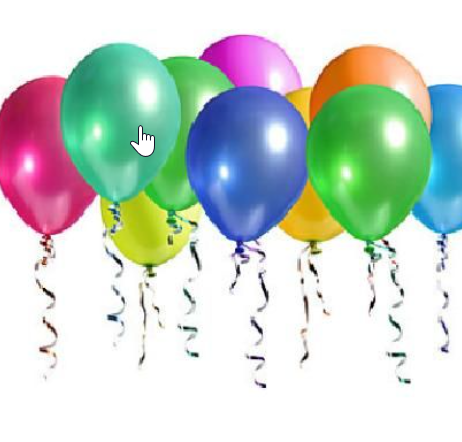 Kde: Koupaliště VodokrtyKdy: 21.6.2021 ve 14:00 hod.                                     Co Vás čeká: hry, soutěže, koupání                                            Občerstvení zajištěno Těší se na VásPetr Punda